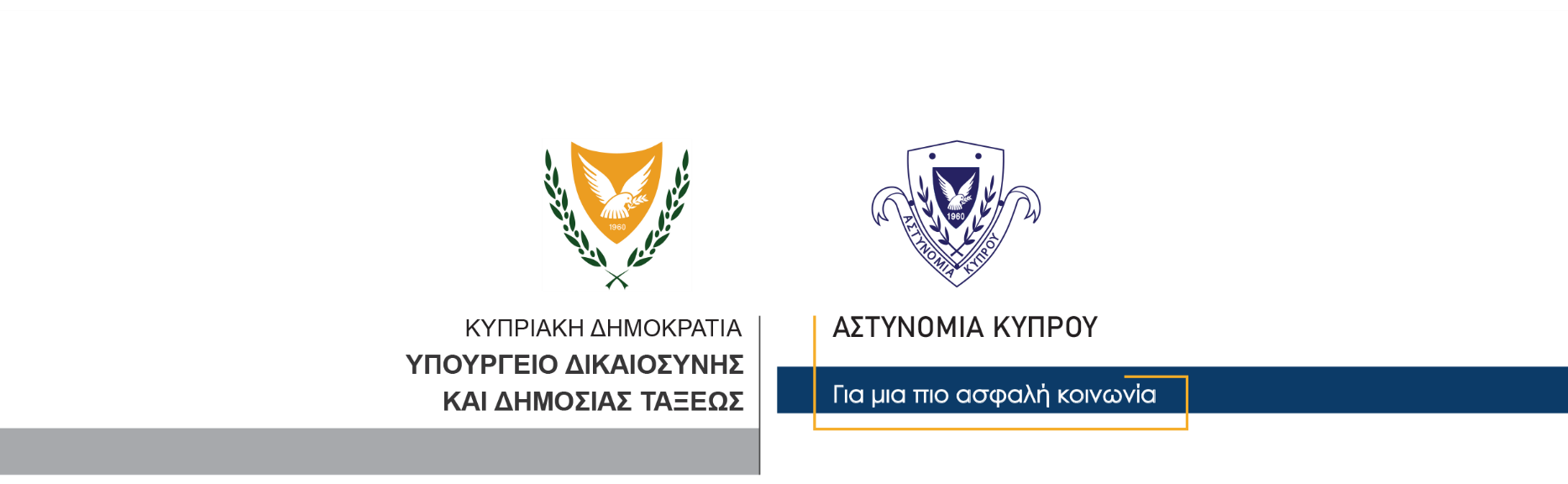 19 Φεβρουαρίου, 2021Δελτίο Τύπου 1 – Εντοπισμός αριθμού σφαιρών πυροβόλων όπλωνΜετά από αξιολόγηση πληροφορίας, μέλη της Αστυνομίας, λίγο πριν τις 5.30 χθες το απόγευμα, μετέβησαν σε σημείο παρά τον αυτοκινητόδρομο Λάρνακας – Λευκωσίας, στην περιοχή Αραδίππου, όπου εντόπισαν κρυμμένο νάιλον σακούλι που περιείχε 270 σφαίρες πυροβόλων όπλων, διαφόρων διαμετρημάτων.Στο σημείο διενήργησαν εξετάσεις μέλη του ΤΑΕ Λάρνακας, του Αστυνομικού Σταθμού Αραδίππου και της ΥΚΑΝ.Οι σφαίρες παραλήφθηκαν για να τύχουν δικανικών και επιστημονικών εξετάσεων, με τον Αστυνομικό Σταθμό Αραδίππου να διερευνά.								          Κλάδος ΕπικοινωνίαςΥποδιεύθυνση Επικοινωνίας, Δημοσίων Σχέσεων & Κοινωνικής Ευθύνης